Негосударственное аккредитованное некоммерческое частное образовательное учреждение высшего образования «Академия маркетинга и социально-информационных технологий – ИМСИТ»(г. Краснодар)Институт экономики, управления и социальных коммуникацийКафедра педагогики и межкультурных коммуникаций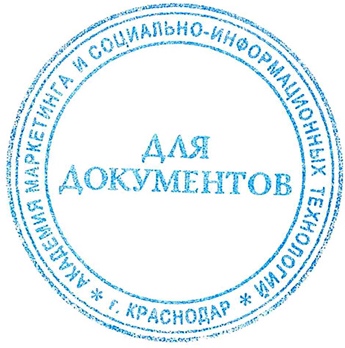 УТВЕРЖДАЮПроректор по учебной работе, доцент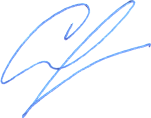 _______________ Н.И. Сверюгина13 апреля 2020 г.Б1.Б.18РУССКИЙ ЯЗЫК И КУЛЬТУРА РЕЧИрабочая программа по дисциплинедля обучающихся направления подготовки 09.03.01 Информатика и вычислительная техникаНаправленность (профиль) образовательной программы «Автоматизированные системы обработки информации и управления»квалификация (степень) выпускника «Бакалавр»Краснодар2020Рабочая программа дисциплины «Русский язык и культура речи» для студентов направления подготовки 09.03.01 Информатика и вычислительная техника / сост. к.ф.н. Г.Н. Немец. – Краснодар : ИМСИТ, 2020.Рабочая программа составлена в соответствии с Федеральным образовательным стандартом высшего образования (ФГОС ВО) по направлению подготовки 09.03.01 Информатика и вычислительная техника,  направленность (профиль) программы: "Автоматизированные системы обработки информации и управления» утвержденного приказом Министерства образования и науки Российской Федерации от 12 января 2016 г. № 5.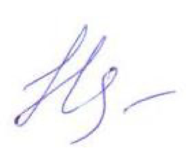 Составитель, к.ф.н., доцент 			        		Г.Н. НемецРабочая программа рассмотрена и рекомендована на заседании кафедры педагогики и межкультурных коммуникаций 10 апреля 2020 г., протокол № 9  Зав. кафедрой ПиМК, к.с.н., доцент                                                            Н.И. СеврюгинаРабочая программа утверждена на заседании Научно-методического совета Академии 13 апреля 2020 г., протокол № 8.Председатель Научно-методического 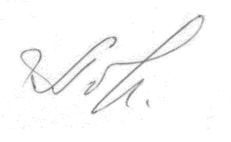 Совета Академии ИМСИТ, профессор                                                                                                         Н.Н. ПавелкоСогласовано: Проректор по учебной работе, к.с.н., доцент                                   Н.И. Севрюгина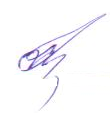 Проректор по качеству образования,к.э.н., доцент                                                                                        К.В. ПисаренкоРецензенты:М.В. Репина, к.п.н. страший преподавательКафедры лингвистики ФГБОУ ВО «КубГМУ» Минздрава РоссииГлебов О.В., директор АО «ЮГ-СИСТЕМА ПЛЮС»СОДЕРЖАНИЕ1. Цели и задачи освоения дисциплины	42. Место дисциплины в структуре ОПОП ВО	43. Требования к результатам освоения дисциплины	54. Содержание и структура дисциплины	74.1 Содержание разделов дисциплины	74.2 Структура дисциплины	94.3 Занятия лекционного типа	114.4 Занятия семинарского типа	114.5 Курсовая  работа	134.6 Самостоятельное изучение разделов дисциплины	135. Образовательные технологии	155.1 Интерактивные образовательные технологии, используемые в аудиторных занятиях	206. Оценочные средства для текущего контроля успеваемости и промежуточной аттестации	207. Учебно-методическое и информационное обеспечение дисциплины	237.1 Основная литература	237.2 Дополнительная литература	237.3 Периодические издания	237.4 Интернет - ресурсы	237.5 Методические указания и материалы по видам занятий	247.6 Программное обеспечение	258. Условия реализации программы для обучающихся инвалидов и лиц с ограниченными возможностями здоровья	259. Материально-техническое обеспечение дисциплины	251. Цели и задачи освоения дисциплиныЦель освоения дисциплины - это овладение устной и письменной речью в профессиональной сфере, состоящее в умении анализировать факты либо тексты первоисточников, улавливать основное и второстепенное содержание высказываний, в точном подборе лексики и стилистики речевых высказываний  для конкретных деловых ситуаций. Обучающийся должен уметь классифицировать литературные  нормы  русского  языка  и отступления от них; обладать навыками активного аналитического слушания; уметь создавать тексты для публичного  и совещательного выступления. При всем обучающийся должен в результате освоения дисциплины овладеть навыками эффективной коммуникации на русском и иностранном языках для решения задач межличностного и межкультурного взаимодействияЗадачи дисциплины:-научить грамотному составлению текстов документов, соответствующих содержанию будущей профессии; - сформировать  языковую  интуицию для эффективной профессиональной коммуникации для решения стандартных задач профессиональной деятельности на основе библиографической культуры с применением информационных технологий и с учетом основных требований информационной безопасности ;  обогащать  лексикон  за  счет   научных и профессиональных понятий, образности речи, фразеологии и афористики.   - сформировать речевые навыки по эффективной коммуникации, умения выстраивать диалоги, вести дискуссию, полемику, презентацию, способность участвовать в создании эффективной коммуникационной инфраструктуры организации, обеспечении внешней и внутренней коммуникации.2.Место дисциплины в структуре ОПОП ВОДисциплина «Русский язык и культура речи» входит в базовую часть основной образовательной программы подготовки бакалавров по направлению 09.03.01 Информатика и вычислительная техника.Дисциплина «Русский язык и культура речи» позволяет получить первоначальное представление  о  теории  и истории языка как филологических  дисциплинах,  находящихся на пересечении  филологии и других гуманитарных и естественных наук. Изучение данной   дисциплины позволяет будущему сотруднику понять свое место и выработать определенную тактику в  коммуникативном процессе, выяснить его коммуникативное отношение к другим людям и обществу в целом. Повышение культуры общения в разных коммуникациях, умение находить общий язык с различными собеседниками является неотъемлемой частью профессионального становления студентов, обучающихся в данном направлении. Дисциплина  «Русский язык и культура речи»  имеет междисциплинарные связи с  философией, социологией, культурологией. Данные дисциплины являются предикатами.Логическая и содержательно-методическая  взаимосвязь с другими частями ОПОП  ВО (дисциплинами, модулями, практиками)3. Требования к результатам освоения дисциплины В результате освоения дисциплины должны быть сформированы следующие общекультурные (ОК) и общепрофессиональные (ОПК) компетенции, установленные программой бакалавриата.Освоение дисциплины «Русский язык и культура речи» обеспечивает подготовку бакалавров по специальности 09.03.01 Информатика и вычислительная техника, область профессиональной деятельности, которых включает: программное обеспечение компьютерных вычислительных систем и сетей, автоматизированных систем обработки информации и управления.Освоение дисциплины «Русский язык и культура речи» обеспечивает подготовку бакалавров по специальности 09.03.01 Информатика и вычислительная техника, объектами профессиональной деятельности, которых являются: электронно-вычислительные машины (далее - ЭВМ), комплексы, системы и сети;автоматизированные системы обработки информации и управления;программное обеспечение средств вычислительной техники и автоматизированных систем (программы, программные комплексы и системы);математическое, информационное, техническое, лингвистическое, программное, эргономическое, организационное и правовое обеспечение перечисленных систем.Освоение дисциплины «Русский язык и культура речи» обеспечивает подготовку бакалавров по специальности 09.03.01 Информатика и вычислительная техника, подготовленных к решению ряда следующих профессиональных задач в соответствии с видами профессиональной деятельности, на которые ориентирована ОПОП:- проектно-конструкторская деятельность:сбор и анализ исходных данных для проектирования;проектирование программных и аппаратных средств (систем, устройств, деталей, программ, баз данных) в соответствии с техническим заданием с использованием средств автоматизации проектирования;разработка и оформление проектной и рабочей технической документации;- проектно-технологическая деятельность:применение современных инструментальных средств при разработке программного обеспечения;- научно-исследовательская деятельность:изучение научно-технической информации, отечественного и зарубежного опыта по тематике исследования;проведение экспериментов по заданной методике и анализа результатов;составление отчета по выполненному заданию, участие во внедрении результатов исследований и разработок.4 Содержание и структура дисциплины4.1 Содержание разделов дисциплиныТаблица 1 - Содержание разделов дисциплины4.2 Структура дисциплиныИзучение дисциплины осуществляется студентами очной формы обучения (ОФО), заочной формы обучения (ЗФО).Объем учебной дисциплины и виды учебной работыРаспределение трудоемкости в часах по всем видам аудиторной и самостоятельной работы обучающегося по семестрам по очной форме обучения приведено в таблице 2. Таблица 2 - Объем учебной дисциплины и виды учебной работы ОФОТаблица 3 - Объем учебной дисциплины и виды учебной работы ЗФОРаспределение видов учебной работы и их трудоемкости по разделам дисциплины для очной формы обучения.Таблица 4 - Разделы дисциплины, изучаемые в 5 семестре ОФОРаспределение видов учебной работы и их трудоемкости по разделам дисциплины для заочной формы обучения.Таблица 5 - Разделы дисциплины, изучаемые в 5 семестре ЗФО*Контактная работа при проведении учебных занятий по дисциплине осуществляется в соответствии с приказом Минобрнауки России от 05.04.2017 № 301 «Об утверждении порядка организации и осуществления образовательной деятельности по образовательным программам высшего образования – программам бакалавриата, программам специалитета, программам магистратуры». 4.3 Занятия лекционного типаВ соответствии с п. 31 приказа Минобрнауки России от 05.04.2017 № 301 «Об утверждении порядка организации и осуществления образовательной деятельности по образовательным программам высшего образования – программам бакалавриата, программам специалитета, программам магистратуры» занятия лекционного типа   проводятся  в форме лекций  и иных учебных занятий, предусматривающих  преимущественную передачу учебной  информации  научно-педагогическими работниками академии. По дисциплине занятия лекционного типа проводятся в форме лекций.4.4 Занятия семинарского типаВ соответствии с п. 31 приказа Минобрнауки России от 05.04.2017 № 301 «Об утверждении порядка организации и осуществления образовательной деятельности по образовательным программам высшего образования – программам бакалавриата, программам специалитета, программам магистратуры» занятия семинарского типа проводятся в форме:  семинаров, практических занятий, практикумов, лабораторных работ, коллоквиумов и т.д.Таблица 6 - Содержание и структура дисциплины «Русский язык и культура речи»,  практические занятия по формам обученияТаблица 7 - Содержание и структура дисциплины «Русский язык и культура речи», практические занятия по формам обученияТема 1. Язык как средство общения (коммуникативный аспект изучения). Лексическая стилистика.Вопросы для подготовки: Различие между понятиями «общенародный язык» и «литературный язык»Речевая избыточность. Речевая недостаточность. Лексическая сочетаемость. 5.  Стилистические функции многозначных слов и омонимов.6   Полисемия. Омонимия.   7.  Паронимия и парономазия. Стилистическая окраска слов. 8.  Лексика, имеющая ограниченную сферу распространения. Устаревшие слова.9.   Смешение стилей. Канцеляризмы и речевые штампы.Практические занятия к теме № 1 Стилистические функции синонимов и антонимов.Новые слова. Заимствованная лексика.Трудные случаи написания. Комментированный диктант.Тема 2. «Фразеологическая стилистика»Вопросы для подготовки:Особенности употребления фразеологизмов в речи. Синонимия и антонимия фразеологизмов. Характеристика основных тропов. Метафора.Олицетворение. Аллегория.Метонимия. Антономасия.Синекдоха. Эпитет.Сравнение.Гипербола и литота. Перифраза.Стилистически неоправданное употребление тропов.Практические занятия к теме № 2 Стилистическое использование фразеологизмов в публицистической и художественной речи.Образность речи. Понятие тропа, его границы.Презентация с образцами тропов.Тема  3. Стилистика частей речиВопросы для подготовки:Стилистика имени существительного. Стилистическое использование имени существительного в художественной речи. Устранение морфолого-стилистических ошибок при употреблении имен существительных. Стилистика имени прилагательного. Место имени прилагательного в разных стилях речи. Устранение морфолого-стилистических ошибок при употреблении имен прилагательных.Стилистика имени числительного. Устранение морфолого-стилистических ошибок при  употреблении имен числительных.Стилистика местоимения. Употребление местоимения в разных стилях речи. Устранение морфолого-стилистических ошибок при употреблении местоимения.   7. Стилистика глагола.  Стилистическое использование  глаголов в художественной речи.    Устранение морфолого-стилистических ошибок при употреблении глаголов. 8.  Стилистика наречия. Устранение морфолого-стилистических ошибок при        употреблении наречий.Практические занятия к теме № 3Изложение с элементом сочиненияДиктантЭссеТема 4. Синтаксическая  стилистикаВопросы для подготовки:1.Синтаксическая  стилистика разных типов предложений  (простое и сложные). 2.Устранение речевых ошибок в строе простого предложения.3.Варианты грамматической координации форм подлежащего и сказуемого.4.Стилистическая оценка вариантов согласования определений и приложений.5.Устранение ошибок в грамматической координации главных членов предложения. 6.Устранение речевых ошибок при употреблении однородных членов, обращений и др.7.Стилистическая оценка разных способов передачи чужой речи, параллельных    синтаксических конструкций.Практические занятия к теме № 4Речевые ошибки и их устранение в строе простого предложения.Речевые ошибки и их устранение в строе сложного предложения.Синтаксические средства экспрессивной речи.Тема 5.   Культура и техника речи. Риторика и культура речи.Вопросы для подготовки:Риторические основы процесса общения. Речевая норма и культура речи. Речевые тактики. Аргументация речи. Диалог. Практическая аргументация. Полемическое мастерство. Спор. Техники спора. Речевая культура публичного выступления.Сократовский спор. Речевой имидж  оратора.Практические занятия к теме № 5Диалог как форма общенияРечевые тактикиАргументация речи и полемическое мастерствоЛогическая культура разговора4.5 Курсовая  работаВ рамках изучения дисциплины выполнение курсовых работ не предусмотрено рабочим учебным планом академии.4.6 Самостоятельное изучение разделов дисциплины Самостоятельная работа студентов в ходе семестра является важной составной частью учебного процесса и необходима для закрепления и углубления знаний, полученных в период сессии на лекциях, практических и интерактивных занятиях, а также для индивидуального изучения дисциплины в соответствии с программой и рекомендованной литературой. Самостоятельная работа выполняется в виде подготовки домашнего задания или сообщения по отдельным вопросам, написание и защита реферата, подготовки доклада с презентацией.Контроль качества выполнения самостоятельной (домашней) работы может осуществляться с помощью устного опроса на лекциях или практических занятиях, обсуждения подготовленных рефератов и докладов, проведения тестирования.Устные формы контроля помогут оценить владение студентами жанрами научной речи (дискуссия, диспут, сообщение, доклад и др.), в которых раскрывается умение студентов передать нужную информацию, грамотно использовать языковые средства, а также ораторские приемы для контакта с аудиторией. Письменные работы позволяют оценить владение источниками, научным стилем изложения, для которого характерны: логичность, точность терминологии, обобщенность и отвлеченность, насыщенность фактической информацией. Самостоятельная работа — одна из важнейших форм овладения знаниями, она результативна, когда студент занимается систематически, много читает . На основе самостоятельно приобретенных знаний развивается эрудиция студента, появляется диверсификация гуманитарных знаний. Самостоятельная работа включает многие виды активной умственной деятельности студента: слушание лекций и осмысленное их конспектирование, глубокое изучение источников и литературы, консультации у преподавателя, написание реферата, подготовка к семинарским занятиям, зачету, самоконтроль приобретаемых знаний и т.д. Форма текущего контроля знаний – работа студента на семинарском занятии. Форма промежуточных аттестаций – письменная (домашняя) работа по проблемам изучаемой дисциплины. Итоговая форма контроля знаний по дисциплине – зачет.Методические указания по выполнению самостоятельной работы обучающимися представлены в таблице 8. Таблица 8— Самостоятельное изучение разделов дисциплины по очной форме обучения	Таблица 9— Самостоятельное изучение разделов дисциплины по заочной форме обучения5. Образовательные технологииВ процессе освоения дисциплины используются следующие образовательные технологии в виде контактной и самостоятельной работы:1.Стандартные методы обучения: проблемная лекция;информационная лекции;практические занятия, на которых обсуждаются основные проблемы, раскрываемые в лекциях и сформулированные в домашних заданиях;письменные и/или устные домашние задания; консультации преподавателей;самостоятельная работа студентов, в которую входит освоение теоретического материала, подготовка к практическим занятиям, выполнение указанных выше письменных или устных заданий, работа с литературой и др.2.Методы обучения с применением интерактивных форм образовательных технологий: интерактивные лекции; анализ деловых ситуаций на основе кейс-метода; обсуждение подготовленных студентами научно-исследовательских работ (проектов);  обсуждение результатов работы студенческих исследовательских групп.В соответствии с требованиями ФГОС ВО, предусматривается использование в учебном процессе активных и интерактивных форм проведения занятий (компьютерные симуляции, деловые и ролевые игры, групповые проекты, групповые дискуссии, коллоквиумы) в сочетании с внеаудиторной работой с целью формирования и развития профессиональных навыков обучающихся.Лекционные занятия дополняются семинарскими занятиями и различными формами самостоятельной работы студента с учебной и научной литературой. В процессе такой работы студенты приобретают навыки «глубокого чтения» - анализа и интерпретации текстов по методологии и методике дисциплины.Основная форма проведения практических аудиторных занятий – семинар – эвристическая беседа преподавателя и студентов, в ходе которой проходит обсуждение заранее подготовленных сообщений по каждому вопросу плана занятия с единым для всех перечнем рекомендуемой обязательной и дополнительной литературы. На практических занятиях используются технологии проблемного обучения, предполагающие постановку проблемных вопросов, Тематический план освоения дисциплины, описание показателей и критериев оценивания компетенций на различных этапах их формирования в процессе освоения ОПОП  ВО по направлению подготовки с применяемыми образовательными технологиями представлен в таблице 10.Таблица 10 - Образовательные технологии в виде контактной и самостоятельной работы, применяемые для освоения  дисциплины 5.1 Интерактивные образовательные технологии, используемые в аудиторных занятияхИнтерактивные технологии – организация образовательного процесса, которая предполагает активное и нелинейное взаимодействие всех участников, достижение на этой основе личностно значимого для них образовательного результата. Наряду со специализированными технологиями такого рода принцип интерактивности прослеживается в большинстве современных образовательных технологий. Интерактивность подразумевает субъект-субъектные отношения в ходе образовательного процесса и, как следствие, формирование саморазвивающейся информационно-ресурсной среды. В учебный процесс при освоении дисциплины включаются формы информационно-коммуникативных образовательных технологий – организация образовательного процесса, основанная на применении программных продуктов и технических средств работы с информацией. Интерактивные образовательные технологии, используемые при проведении аудиторных занятий (контактная работа обучающихся с преподавателем), представлены в таблице 9. Таблица 11 Интерактивные образовательные технологии, используемые при проведении аудиторных занятий (контактная работа обучающихся с преподавателем) по дисциплине «Русский язык и культура речи»6. Оценочные средства для текущего контроля успеваемости и промежуточной аттестацииПо дисциплине «Русский язык и культура речи» для организации контроля за качеством освоения программы предусмотрен комплект оценочных средств, который включает в себя следующие формы: текущий контроль на практических аудиторных занятиях; коллоквиум; практические самостоятельные задания по темам; задания в виде тестирования, выполнения разных видов письменных  и устных  заданий, составление кейсов.Промежуточная аттестация - итоговый контроль в виде зачета. Порядок проведения текущего контроля и итогового контроля строго соответствует «Положению о проведении контроля успеваемости студентов в НАН ЧОУ ВО академии ИМСИТ». В перечень включаются вопросы из различных разделов курса, позволяющие проверить и оценить теоретические знания студентов. Текущий контроль засчитывается на основе полноты раскрытия темы и выполнения представленных заданий. Для проведения зачета в письменной или тестовой форме разрабатывается перечень вопросов, утверждаемых на кафедре. Выставляется дифференцированная оценка.Контрольно-оценочные средства для проведения промежуточной и итоговой аттестации обучающихся по дисциплине «Русский язык и культура речи» прилагаются.   Примерный перечень вопросов для подготовки  к зачету по дисциплине «Русский язык и культура речи»1. Разделы науки о языке. Предмет изучения каждого из них.2. Язык как система символов, созданная для общения. Понятие о вербальной коммуникации. Различие между понятиями «язык» и «речь».3. Предмет изучения для  культуры речи.  Отличие предмета данной науки от материала других филологических дисциплин.4. Языковая норма. Ее источники. 5. Круг лексики общенародного языка.6. Отличие литературного языка от языка художественной литературы. 7. Сферы общения, обслуживаемые средствами литературного языка.8. Функциональные стили языка. Обоснование их необходимости.9. Синонимия как явление лексики русского языка. Ее значение для культуры речи.10. Основные качества современной деловой речи. 11. Особенности устной и письменной форм реализации речи.12. Омонимия: ее сущность и роль контекста в различении смысла омонимов. 13. Процессы, происходящие на морфемном шве. Ошибки в словообразовании и словоизменении.14. Многозначность слов как явление лексики русского языка.15. Типы недочетов, встречающихся в устной речи. Просторечие как разновидность обиходно-разговорного стиля.16. Бедность и богатство разговорного стиля. Сферы обогащения.17.Фразеология. Фразеологизмы как средство выразительности речи.18. Особенности официально-делового стиля языка. 19. Правила устного  общения в деловой сфере. Факторы, нарушающие содержательность, доступность, краткость, убедительность речи.20. Своеобразие художественного стиля: цель его существования, лексические и синтаксические средства выразительности речи.21. Научный языковой стиль. Его сфера употребления. Анализ появления терминов. 22. Жанры научного стиля.23. Публицистический стиль. Его основные качества и отличия от других стилей.24. Речевая  этика в процессе дискуссии.25. Аллегория и метафора в художественной речи. Привести примеры. 26.Особенности публицистической речи, звучащей в СМИ.27. Пополнение русского языка иноязычной лексикой. 28. Обогащение лексикона. Отражение в речи профессионализма и эрудиции.  29. Что называется словосочетанием? Типы словосочетаний. 30. Типы предложений (по цели высказывания).31. Связь простых предложений в составе сложного, ее влияние на  стилистику предложения.32. Типы предложений (по составу). Односоставные и двусоставные предложения. Сущность назывных предложений в художественном тексте.33.Отличие односоставного предложения от неполного. Стиль, в котором неполные предложения преобладают.Отличие сложносочиненного предложения от сложноподчиненного. Значение данных категорий для различных стилей языка.Типы придаточных конструкций. Аналитическая работа с текстом.37. Привести примеры профессионализмов, диалектизмов и жаргонизмов.Лексема как единица языка. Условия, при которых новое слово становится достоянием лексикона. Охарактеризовать основные качества речи. Точность и ее нарушение.  Доступность как одно из важнейших качеств речи. Случаи ее нарушения.  Особенности устной речи: зрительный контакт, интонация, корректировка фраз. Особенности письменной речи. Использование средств литературного языка, самопроверка, отсутствие негативных эмоциональных процессов, затрудняющих общение.Лексическая и стилистическая сочетаемость слов. Примеры нарушений.Краткость речи. Принцип необходимой и достаточной информации. Факторы, препятствующие достижению краткой речи. Экспрессивность речи, сфера ее употребления, принадлежность  определенным стилям.  Информативность речи. Стили, для которых она наиболее важна. Общественные и культурные предпосылки создания литературного языка.Целевые установки речи. Ритуальная речь. Целевые установки речи. Провокационная речь. Целевые установки речи. Императивная речь.Мотивация профессиональной речи.Продуктивные технологии спора. Сократовский спор.Перечень тем (примерные) рефератов, докладов для самостоятельной работы студентов1. Русский язык в системе славянских языков2.«Я – слушатель. Я – оратор. Я - аналитик»3. «Канцеляризмы: проблема целесообразности»4. «Деловое письмо, его история и современные нормы»«Слушатель – кто он? (анализ психологических классификаций типов поведения реципиентов)»«Вопрос, согласие и отрицание: верное использование и влияние данных категорий на ход обсуждения»«Деловой и научный спор, его методика»«Пословицы, поговорки о языке и речи как обозрение задач речевой коммуникации с древнейших времен до наших дней».9. «Что такое «сократовская ирония»?»10. «Связь красноречия с политической, судебной и образовательной деятельностью на примере Древнего Рима»11. «Революционная агитация – обзор языковых средств»12. «Рекламные речи: достоинства и недостатки»13. «Д. Карнеги, П. Сопер: советы выступающим и слушателям»14. «Условия успешности деловых переговоров»15. «Рекомендации зарубежных и отечественных ораторов и теоретиков делового общения конца ХIХ – начала ХХ века»16. «Информационное поле, его формирование и социальное воздействие»17. «Культура современной речи. Проблемы и противоречия»18. « Неологизмы 21 века. Пополнение словаря за счет иноязычной лексики».7. Учебно-методическое и информационное обеспечение дисциплины7.1 Основная литератураВведенская, Л.А. Русский язык. Культура речи. Деловое общение. : учебник / Введенская Л.А. — Москва : КноРус, 2019. — 424 с. — (для бакалавров). — ISBN 978-5-406-06518-1. — URL: https://book.ru/book/929709 Русский язык и культура речи : учебник / под ред. проф. О.Я. Гойхмана. — 2-е изд., перераб. и доп. — Москва : ИНФРА-М, 2017. — 240 с.— (Высшееобразование: Бакалавриат), —www.dx.doi. org/10.12737/3428. - ISBN 978-5-16-009929-3 (print) ; ISBN 978-5-16-101532-2 (online). - Текст : электронный. - URL: https://znanium.com/catalog/product/913242Русский язык и культура речи с основами стилистики : учеб. пособие / И.В. Волосков. — Москва : ИНФРА-М, 2019. — 56 с. — (Высшее образование: Бакалавриат). — www.dx.doi.org/10.12737/textbook_5b17e61af2f816.02486699. - Текст : электронный. - URL: https://znanium.com/catalog/product/988542Черняк, В.Д. Русский язык и культура речи : учебник / Черняк В.Д., Губернская Т.В., Дунев А.И., Левина И.Н. — Москва : КноРус, 2018. — 269 с. — (для бакалавров). — ISBN 978-5-406-05669-1. — URL: https://book.ru/book/924202 Дополнительная литератураМандель, Б.Р. Русский язык и культура речи: история, теория, практика : учеб. пособие / Б.Р. Мандель. — Москва : Вузовский учебник, 2009. — 267 с. - Текст : электронный. - URL: https://znanium.com/document?id=91697Марков, В.И. Межкультурная коммуникация : учеб. пособие квалификация (степень) выпускника «бакалавр» / В.И. Марков, О.В. Ртищева. - Кемерово : КемГИК, 2016. - 111 с. - Текст : электронный. - URL: https://znanium.com/catalog/product/1041758Руднев, В.Н. Русский язык и культура речи : учебное пособие / Руднев В.Н. — Москва : КноРус, 2017. — 292 с. — (для бакалавров). — ISBN 978-5-406-02972-5. — URL: https://book.ru/book/919853Русский язык в деловой документации : учебник / М.В. Марьева. — Москва : ИНФРА-М, 2018. — 323 с. — (Высшее образование: Бакалавриат). — www.dx.doi.org/10.12737/19999. - Текст : электронный. - URL: https://znanium.com/catalog/product/940490Русский язык: между неприязнью и любовью: Монография / Турбовской Я.С. - М.:НИЦ ИНФРА-М, 2019. - 247 с.- Текст : электронный. - URL: https://znanium.com/document?id=343880 7.3 Периодические изданияНаучно-практический журнал «Высшее образование сегодня»  - Москва: «Российский новый университет ».-  Режим доступа https://elibrary.ru/contents.asp?id=34063292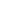 Научно-практический журнал «Актуальные проблемы инновационного педагогического образования»  -  Казань: Общество с ограниченной ответственностью Научно-методический центр «Образование». -  Режим доступа: https://elibrary.ru/contents.asp?id=35326498НИР. Современная коммуникативистика, 2019, № 3 (40) - Текст : электронный. - URL: https://znanium.com/document?id=343803 7.4 Интернет - ресурсы Фундаментальная библиотека ИНИОН РАН [Электронный ресурс] – Режим доступа: http://www.inion.ru 3. Научная электронная библиотека [Электронный ресурс] – Режим доступа:   http://www.elibrary.ru   Электронная библиотечная система Znanium [Электронный ресурс] – Режим доступа: http://znanium.com  Электронная библиотечная система Ibooks [Электронный ресурс] – Режим доступа: http://www.ibooks.ru Электронная библиотечная система BOOK.ru [Электронный ресурс] – Режим доступа: http://www.book.ru Электронные   ресурсы Академии ИМСИТ [Электронный ресурс] – Режим доступа:   http://eios.imsit.ru/7.5 Методические указания и материалы по видам занятий В соответствии с требованиями ФГОС ВО по направлению подготовки 09.03.01 Информатика и вычислительная техника реализация компетентностного подхода предусматривает использование в учебном процессе активных и интерактивных форм проведения занятий (разбор конкретных задач, проведение блиц-опросов, исследовательские работы) в сочетании с внеаудиторной работой с целью формирования и развития профессиональных навыков обучающихся.Лекционные занятия дополняются ПЗ и различными формами СРС с учебной и научной литературой. В процессе такой работы обучающийсяы приобретают навыки «глубокого чтения» - анализа и интерпретации текстов по методологии и методике дисциплины.Учебный материал по дисциплине «Русский язык и культура речи»  разделен на логически завершенные части (разделы), после изучения, которых предусматривается аттестация в форме письменных тестов, контрольных работ.Работы оцениваются в баллах, сумма которых дает рейтинг каждого обучающегося. В баллах оцениваются не только знания и навыки обучающихся, но и их творческие возможности: активность, неординарность решений поставленных проблем. Каждый раздел учебной дисциплины включает обязательные виды работ – лекции, ПЗ, различные виды СРС (выполнение домашних заданий по решению задач, подготовка к лекциям и практическим занятиям).Форма текущего контроля знаний – работа обучающегося на практическом занятии, опрос. Форма промежуточных аттестаций – контрольная работа в аудитории, домашняя работа. Итоговая форма контроля знаний по разделам – контрольная работа или опрос.Методические указания по выполнению учебной работы размещены в электронной образовательной среде академии.Таблица 12 - Организация деятельности обучающихся по видам учебных занятий по дисциплине «Русский язык и культура речи»7.6 Программное обеспечениеПреподавание и подготовка обучающихся предполагает использование стандартного программного обеспечения для персонального компьютера: ОС – Windows 10 Pro RUS. Подписка Microsoft Imagine Premium – Invoce № 9554097373 от 22 июля 2019 г.Программное обеспечение по лицензии GNU GPL: Google Chrome, LibreOffice, Mozilla Firefox, Notepad++.8. Условия реализации программы для обучающихся инвалидов и лиц с ограниченными возможностями здоровья Специфика получаемой специализации предполагает возможность обучения следующих категорий инвалидов и лиц с ограниченными возможностями здоровья:с ограничением двигательных функций;с нарушениями слуха;с нарушениями зрения.Организация образовательного процесса обеспечивает возможность беспрепятственного доступа обучающихся с ограниченными возможностями здоровья и (или) инвалидов в учебные аудитории и другие помещения, для этого имеются пандусы, поручни, лифты и расширенные дверные проемы.В учебных аудиториях и лабораториях имеется возможность оборудовать места для обучающихся-инвалидов с различными видами  нарушения здоровья, в том числе опорно-двигательного аппарата и слуха. Освещенность учебных мест устанавливается в соответствии с положениями СНиП 23-05-95 «Естественное и искусственное освещения». Все предметы, необходимые для учебного процесса, располагаются в зоне максимальной досягаемости вытянутых рук.Помещения предусматривают учебные места для лиц с ограниченными возможностями здоровья и инвалидов, имеющих сердечно-сосудистые заболевания, они оборудованы солнцезащитными устройствами (жалюзи), в них имеется система климат-контроля.По необходимости для инвалидов и лиц с ограниченными возможностями здоровья разрабатываются индивидуальные учебные планы и индивидуальные графики, обучающиеся обеспечиваются печатными и электронными образовательными ресурсами в формах, адаптированных к ограничениям их здоровья.9. Материально-техническое обеспечение дисциплиныОсвоение дисциплины предполагает использование академической аудитории для проведения лекционных и семинарских занятий с необходимыми техническими средствами (компьютер или ноутбук, оборудование мульти-медиа (проектор), доска). Мультимедиа-проектор необходим для демонстрации электронных презентаций по разделам дисциплины.Перечень электронных ресурсов необходимых для изучения дисциплины представлен в таблице 13. Таблица 13 - Перечень электронно-библиотечных системПеречень программных средств информационно-коммуникационных технологий, задействованных в образовательном процессе по дисциплине «Русский язык и культура речи»  представлен в таблице 14.Таблица 14 – Перечень информационно-коммуникационных технологий, задействованных в образовательном процессе по дисциплине «Русский язык и культура речи»Перечень средств материально-технического обеспечения для обучения по дисциплине «Русский язык и культура речи» представлен в таблице 15.Таблица 15 - Перечень средств материально-техническое обеспечение для обучения по дисциплине «Русский язык и культура речи»Наименование дисциплинФормируемые компетенцииИсторияОК-7ФилософияОК-1,  ОК-7Иностранный языкОК-5СоциологияОК-7КультурологияОК-7ОК – 1 способностью использовать основы философских знаний для формирования мировоззренческой позицииОК – 1 способностью использовать основы философских знаний для формирования мировоззренческой позицииОК – 1 способностью использовать основы философских знаний для формирования мировоззренческой позицииЗнатьУметьВладетьосновы философских знаний, базовые  информационно-коммуникационные технологиииспользовать основы философских знаний для формирования мировоззренческой позициинавыками научного поиска и практической работы с информационными источниками; Планируемые результаты обучения по дисциплине, соответствующие индикаторам достижения компетенцииПланируемые результаты обучения по дисциплине, соответствующие индикаторам достижения компетенцииПланируемые результаты обучения по дисциплине, соответствующие индикаторам достижения компетенцииЗнает основы философских знаний, базовые  информационно-коммуникационные технологииУмеет использовать основы философских знаний для формирования мировоззренческой позицииВладеет навыками научного поиска и практической работы с информационными источниками;ОК-5 способность к коммуникации в устной и письменной формах на русском и иностранных языках для решения задач межличностного и межкультурного взаимодействия.ОК-5 способность к коммуникации в устной и письменной формах на русском и иностранных языках для решения задач межличностного и межкультурного взаимодействия.ОК-5 способность к коммуникации в устной и письменной формах на русском и иностранных языках для решения задач межличностного и межкультурного взаимодействия.ЗнатьУметьВладетьбазовые понятия и теоретические основы эффективной коммуникациивыстраивать эффективную коммуникационную инфраструктуру организациинавыками по созданию эффективной коммуникационной инфраструктуры организации, по обеспечению внутренней и внешней коммуникации.Планируемые результаты обучения по дисциплине, соответствующие индикаторам достижения компетенцииПланируемые результаты обучения по дисциплине, соответствующие индикаторам достижения компетенцииПланируемые результаты обучения по дисциплине, соответствующие индикаторам достижения компетенцииЗнает базовые понятия и теоретические основы эффективной коммуникацииУмеет выстраивать эффективную коммуникационную инфраструктуру организацииВладеет навыками по созданию эффективной коммуникационной инфраструктуры организации, по обеспечению внутренней и внешней коммуникацииОК-7 – способность к самоорганизации и самообразованиюОК-7 – способность к самоорганизации и самообразованиюОК-7 – способность к самоорганизации и самообразованиюЗнатьУметьВладетьтехнологии самоорганизации и методики самообразованиясамоорганизовывать  свое самообразование на основе имеющихся технологийнавыками самоорганизации и самообразованияПланируемые результаты обучения по дисциплине, соответствующие индикаторам достижения компетенцииПланируемые результаты обучения по дисциплине, соответствующие индикаторам достижения компетенцииПланируемые результаты обучения по дисциплине, соответствующие индикаторам достижения компетенцииЗнает технологии самоорганизации и методики самообразованияУмеет самоорганизовывать  свое самообразование на основе имеющихся технологий;Владеет навыками самоорганизации и самообразованияОПК – 5 способность решать стандартные задачи профессиональной деятельности на основе информационной и библиографической культуры с применением информационно-коммуникационных технологий и с учетом основных требований информационной безопасности. информационно-коммуникационных технологийОПК – 5 способность решать стандартные задачи профессиональной деятельности на основе информационной и библиографической культуры с применением информационно-коммуникационных технологий и с учетом основных требований информационной безопасности. информационно-коммуникационных технологийОПК – 5 способность решать стандартные задачи профессиональной деятельности на основе информационной и библиографической культуры с применением информационно-коммуникационных технологий и с учетом основных требований информационной безопасности. информационно-коммуникационных технологийЗнатьУметьВладетьосновы информационной и библиографической культуры с применением информационно-коммуникационных технологий и с учетом основных требований информационной безопасности. информационно-коммуникационных технологийрешать стандартные задачи профессиональной деятельности на основе информационной и библиографической культуры с применением информационно-коммуникационных технологийнавыками решения стандартных задач профессиональной деятельности на основе информационной и библиографической культуры с применением информационно-коммуникационных технологий.Планируемые результаты обучения по дисциплине, соответствующие индикаторам достижения компетенцииПланируемые результаты обучения по дисциплине, соответствующие индикаторам достижения компетенцииПланируемые результаты обучения по дисциплине, соответствующие индикаторам достижения компетенцииЗнает основы информационной и библиографической культуры с применением информационно-коммуникационных технологий и с учетом основных требований информационной безопасности. информационно-коммуникационных технологийУмеет решать стандартные задачи профессиональной деятельности на основе информационной и библиографической культуры с применением информационно-коммуникационных технологийВладеет навыками решения стандартных задач профессиональной деятельности на основе информационной и библиографической культуры с применением информационно-коммуникационных технологий.№ раз-делаНаименование разделаСодержание разделаФорма текущегоконтроляФорми-руемые компе-тенции1МОДУЛЬ 1     Язык как средство общения (коммуникативный аспект изучения). Лексическая стилистика.Различие между понятиями «общенародный язык» и «литературный язык». Вербальный и невербальный компоненты общения.     Основные коммуникативные качества речи. Фонетика и графика. Орфоэпия и орфография. Правила литературного произношения.     Основные функции речи. Проблема выбора контекста и расшифровки подтекста.Смысловая точность речи. Речевые ошибки. Лексическая сочетаемость. Речевая избыточность. Речевая недостаточность. Стилистические функции синонимов. Стилистические функции  антонимов. Полисемия. Омонимия. Стилистические функции многозначных слов и омонимов.  Паронимия  и парономазия.       Стилистическая окраска слов.     Эмоционально-экспрессивная лексика. Смешение стилей. Канцеляризмы и речевые штампы. Лексика, имеющая ограниченную сферу распространения. Устаревшие слова. Новые слова. Заимствованная лексика.доклад с презентацией (ДП),рубежныйконтроль (РК), тестирование (Т)ОК-5  ОПК-5ОК-7ОК-12МОДУЛЬ 2 Фразеологическая стилистика. Стилистика словообразования.Особенности употребления фразеологизмов в речи. Стилистическая окраска фразеологизмов. Синонимия фразеологизмов. Антонимия фразеологизмов. Многозначность фразеологизмов. Омонимия фразеологизмов. Лексические образные средства.     Понятие тропа. Метафора. Олицетворение. Аллегория. Метонимия. Антономасия. Синекдоха. Эпитет. Сравнение. Гипербола и литота. Перифраза. Фоника и благозвучие речи.  Звукопись в художественной речи. Стилистические недочеты в звуковой организации прозаической речи.      Стилистика словообразования. Экспрессивное словообразование в художественной и публицистической речи. Функционально - стилевая закрепленность словообразовательных средств. Устранение недочетов и ошибок в словообразовании при стилистической правке текста.реферат (Р), доклад с презентацией (ДП), рубежный контроль (РК), тестирование (Т)ОК-5  ОПК-5ОК-7ОК-13МОДУЛЬ 3 Стилистика частей речиСтилистика имени существительного. Стилистическое использование имени существительного в художественной речи. Устранение морфолого-стилистических ошибок при употреблении имен существительных.       Стилистика имени прилагательного. Место имени прилагательного в разных стилях речи. Устранение морфолого-стилистических ошибок при употреблении имен прилагательных.      Стилистика имени числительного. Устранение морфолого-стилистических ошибок при употреблении имен числительных.     Стилистика местоимения. Употребление местоимения в разных стилях речи. Устранение морфолого-стилистических ошибок при употреблении местоимения.     Стилистика глагола.  Стилистическое использование  глаголов в художественной речи. Устранение морфолого-стилистических ошибок при употреблении глаголов.    Стилистика наречия. Устранение морфолого-стилистических ошибок при употреблении наречий.реферат (Р), доклад с презентацией (ДП), рубежный контроль (РК), тестирование (Т)ОК-5  ОПК-5ОК-7ОК-14МОДУЛЬ 4Синтаксическая стилистикаСинтаксическая стилистика разных типов предложений  (простое и сложные). Стилистическое использование порядка слов. Устранение ошибок в строе простого предложения. Устранение ошибок в грамматической координации главных членов предложения. Устранение речевых ошибок при употреблении однородных членов, обращений и др.Стилистическая оценка разных способов передачи чужой речи, параллельных синтаксических конструкций.реферат (Р), доклад с презентацией (ДП), рубежный контроль (РК), тестирование (Т)ОК-5  ОПК-5ОК-7ОК-15МОДУЛЬ 5  Культура и техники речиРиторические основы процесса общения. Речевая норма и культура речи. Речевые тактики. Аргументация речи. Диалог. Практическая аргументация. Полемическое мастерство. Спор. Техники спора. Речевая культура публичного выступления. Речевой имидж  оратора.реферат (Р), доклад с презентацией (ДП), рубежный контроль (РК), тестирование (Т)ОК-5  ОПК-5ОК-7ОК-1Вид учебной работыТрудоемкость, часов (зач.ед.)Трудоемкость, часов (зач.ед.)Вид учебной работыВсегоСеместр 5Общая трудоемкость (часы, зачетные единицы)108/3108/3Контактная работа обучающихся с преподавателем (контактные часы), всего48,248,2Лекции (Л)1616Практические занятия (ПР)3232Контактная работа по промежуточной аттестации (КА)0,20,2Самостоятельная работа в семестре, всего:59,859,8Подготовка  реферата и доклада с презентацией1010Самоподготовка (проработка и повторение лекционного материала и материала учебников и учебных пособий, подготовка к практическим занятиям, рубежному контролю и т.д.)29,829,8Изучение теоретического материала, подготовка к аудиторным занятиям2020Самостоятельная работа в период сессии (контроль)--Форма итогового контроля по дисциплинезачетзачетВид учебной работыТрудоемкость, часов (зач.ед.)Трудоемкость, часов (зач.ед.)Трудоемкость, часов (зач.ед.)Вид учебной работыкурс 3 сессия 2курс 4 сессия 1ВсегоОбщая трудоемкость (часы, зачетные единицы)36/172/2108/3Контактная работа обучающихся с преподавателем (контактные часы), всего212,214,2Лекции (Л)246Практические  занятия (ПР)-88Контактная работа по промежуточной аттестации (КАЭ)---Контактная работа по промежуточной аттестации (КА)-0,20,2Самостоятельная работа в семестре, всего:345690Контрольная работа-1212Подготовка реферата и доклада с презентацией-1212Самоподготовка (проработка и повторение лекционного материала и материала учебников и учебных пособий, подготовка к практическим занятиям, рубежному контролю и т.д.)-1616Изучение теоретического материала, подготовка к практическим занятиям341650Самостоятельная работа в период сессии (контроль)-3,83,8Вид итогового контроля по дисциплине-зачетзачет№ Раз-делаНаименование разделовКонтактная работа/ контактные часы*Контактная работа/ контактные часы*Контактная работа/ контактные часы*Контактная работа/ контактные часы*Контактная работа/ контактные часы*Самосто-ятельная работаКонт-роль№ Раз-делаНаименование разделовВсегоКонс, КАЭИК,КАСамосто-ятельная работаКонт-роль№ Раз-делаНаименование разделовВсегоЛПРКонс, КАЭИК,КАСамосто-ятельная работаКонт-роль1Модуль 1. Язык как средство общения (коммуникативный аспект изучения). Лексическая стилистика.826122Модуль 2. Фразеологическая стилистика. Стилистика словообразования.1046123Модуль 3. Стилистика частей речи626124Модуль 4. Синтаксическая стилистика1046125Модуль 5. Культура и техника речи. Риторика и культура речи.124812Итого: 10848,21632-0,260-№Раз-делаНаименование разделовКонтактная работа/ контактные часы*Контактная работа/ контактные часы*Контактная работа/ контактные часы*Контактная работа/ контактные часы*Контактная работа/ контактные часы*Самосто-ятельная работаКонт-роль№Раз-делаНаименование разделовВсегоКонс, КАЭИК,КАСамосто-ятельная работаКонт-роль№Раз-делаНаименование разделовВсегоЛПРКонс, КАЭИК,КАСамосто-ятельная работаКонт-рольКурс 3 сессия 2Курс 3 сессия 2Курс 3 сессия 2Курс 3 сессия 2Курс 3 сессия 2Курс 3 сессия 2Курс 3 сессия 2Курс 3 сессия 2Курс 3 сессия 21Модуль 1. Язык как средство общения (коммуникативный аспект изучения). Лексическая стилистика.22-34Итого: 3622---34-Курс 4 сессия 1Курс 4 сессия 1Курс 4 сессия 1Курс 4 сессия 1Курс 4 сессия 1Курс 4 сессия 1Курс 4 сессия 1Курс 4 сессия 1Курс 4 сессия 11Модуль 1. Язык как средство общения (коммуникативный аспект изучения). Лексическая стилистика.22-112Модуль 2. Фразеологическая стилистика. Стилистика словообразования.422113Модуль 3. Стилистика частей речи2-2114Модуль 4. Синтаксическая стилистика2-2115Модуль 5. Культура и техника речи. Риторика и культура речи.2-212Итого: 7212,248-0,2563,8Всего: 10814,268-0,2903,8№п/пНаименование темы с указанием основных вопросовКол-во часов5 семестр5 семестр5 семестр1Модуль 1. Язык как средство общения (коммуникативный аспект изучения). Лексическая стилистика.62Модуль 2. Фразеологическая стилистика. Стилистика словообразования.63Модуль 3. Стилистика частей речи64Модуль 4. Синтаксическая  стилистика65Модуль 5. Культура и техника речи. Риторика и культура речи.8Итого:32№п/пНаименование темы с указанием основных вопросовКол-во часов4 курс 1 сессия4 курс 1 сессия4 курс 1 сессия1Модуль 1. Язык как средство общения (коммуникативный аспект изучения). Лексическая стилистика.-2Модуль 2. Фразеологическая стилистика. Стилистика словообразования.23Модуль 3. Стилистика частей речи24Модуль 4. Синтаксическая  стилистика25Модуль 5. Культура и техника речи. Риторика и культура речи.2Итого:8№ Вид работыВид контроляч./з.е1Подготовка реферата и доклада с презентациейПисьменная фиксация информации в виде записей, конспектирования, делового письма, а также в виде докладов, рефератов, тезисов и т.п.10Самоподготовка (проработка и повторение лекционного материала и материала учебников и учебных пособий, подготовка к практическим занятиям, рубежному контролю и т.д.)Выполнение тестовых заданий.Решение ситуационных задач.Обобщение прочитанного в виде реферата, резюме. Письменная фиксация информации в виде записей, конспектирования, а также в виде докладов, рефератов, тезисов и т.п.29,8Изучение теоретического материала, подготовка к практическим занятиямПисьменная фиксация информации в виде записей, конспектирования, делового письма, а также в виде докладов, рефератов, тезисов и т.п.20Итого:Итого:59,8/1,7№ 		Вид работыВид контроляч./з.е1Контрольная работаРешение контрольных работ12Подготовка  реферата и доклада с презентациейПисьменная фиксация информации в виде записей, конспектирования, а также в виде докладов, рефератов, тезисов и т.п.12Самоподготовка (проработка и повторение лекционного материала и материала учебников и учебных пособий, подготовка к практическим занятиям, рубежному контролю и т.д.)Выполнение тестовых заданий.Решение ситуационных задач.Обобщение прочитанного в виде реферата, резюме. Письменная фиксация информации в виде записей, конспектирования, а также в виде докладов, рефератов, тезисов и т.п.162Изучение теоретического материала, подготовка к практическим занятиямВыполнение тестовых заданий.Решение ситуационных задач.50Итого:Итого:90/2,5Наименование разделадисциплины (темы)СодержаниеФормируемые компетенцииРезультаты освоения (знать, уметь, владеть)Образовательные технологииСеместр 5Семестр 5Семестр 5Семестр 5Семестр 5Модуль 1. Язык как средство общения (коммуникативный аспект изучения). Лексическая стилистика.1. Различие между понятиями «общенародный язык» и «литературный язык». Вербальный и невербальный компоненты общения. Основные коммуникативные качества речи. Фонетика и графика. Орфоэпия и орфография. Правила литературного произношения. Основные функции речи. Проблема выбора контекста и расшифровки подтекста.Смысловая точность речи. Речевые ошибки. Лексическая сочетаемость. Речевая избыточность. Речевая недостаточность. Стилистические функции синонимов. Стилистические функции  антонимов. Полисемия. Омонимия. Стилистические функции многозначных слов и омонимов.  Паронимия  и парономазия. Стилистическая окраска слов.     Эмоционально-экспрессивная лексика. Смешение стилей. Канцеляризмы и речевые штампы. Лексика, имеющая ограниченную сферу распространения. Устаревшие слова. Новые слова. Заимствованная лексика.ОК-5ОПК-5ОК-7ОК-1Знать: - закономерности и этапы развития русского языка, основныекоммуникативные качества речи.Уметь:-правильно ставить ударение в словах, лексически грамотно сочетать слова в тексте, избегать смешения стилей.Владеть:-лексической стилистикой как базовым коммуникативным аспектом общения.- информационные лекции;- практические занятия;- самостоятельнаяработа студентов.Модуль 2. Фразеологическая стилистика. Стилистика словообразования.1. Особенности употребления фразеологизмов в речи. Стилистическая окраска фразеологизмов. Синонимия фразеологизмов. Антонимия фразеологизмов. Многозначность фразеологизмов. Омонимия фразеологизмов. Лексические образные средства.Понятие тропа. Метафора. Олицетворение. Аллегория. Метонимия. Антономасия. Синекдоха. Эпитет. Сравнение. Гипербола и литота. Перифраза. Фоника и благозвучие речи.  Звукопись в художественной речи. Стилистические недочеты в звуковой организации прозаической речи. Стилистика словообразования. Экспрессивное словообразование в художественной и публицистической речи. Функционально - стилевая закрепленность словообразовательных средств. Устранение недочетов и ошибок в словообразовании при стилистической правке текста.	ОК-5ОПК-5ОК-7ОК-1Знать: -особенности фразеологической стилистикиУметь:-использовать тропы в устной и письменной речиВладеть:- навыком устранения недочетов и ошибок в словообразовании-проблемная лекция;-информационные  лекции;-практические занятия;-письменные и устные домашние задания; -консультации преподавателей;-самостоятельная работа студентов; -обсуждение подготовленных студентами рефератов и докладов.Модуль 3. Стилистика частей речиСтилистика имени существительного. Стилистическое использование имени существительного в художественной речи. Устранение морфолого-стилистических ошибок при употреблении имен существительных.       Стилистика имени прилагательного. Место имени прилагательного в разных стилях речи. Устранение морфолого-стилистических ошибок при употреблении имен прилагательных.      Стилистика имени числительного. Устранение морфолого-стилистических ошибок при употреблении имен числительных.     Стилистика местоимения. Употребление местоимения в разных стилях речи. Устранение морфолого-стилистических ошибок при употреблении местоимения.     Стилистика глагола.  Стилистическое использование  глаголов в художественной речи. Устранение морфолого-стилистических ошибок при употреблении глаголов.    Стилистика наречия. Устранение морфолого-стилистических ошибок при употреблении наречий.ОК-5ОПК-5ОК-7ОК-1Знать: -стилистику частей речи (существительное, прилагательное, числительное, местоимение, глагол, наречие);Уметь:-устранять морфолого-стилистические ошибки при употреблении частей речи в разных стилях речи;Владеть:-стилистикой разных частей речи при использовании в разных стилях речи-практические занятия;-письменные и устные домашние задания; -консультации преподавателей;-самостоятельная работа студентов;-интерактивная лекция;-обсуждение подготовленных студентами рефератов и докладов.Модуль 4Синтаксическая стилистикаСинтаксическая стилистика разных типов предложений  (простое и сложные). Стилистическое использование порядка слов. Устранение ошибок в строе простого предложения. Устранение ошибок в грамматической координации главных членов предложения. Устранение речевых ошибок при употреблении однородных членов, обращений и др.Стилистическая оценка разных способов передачи чужой речи, параллельных синтаксических конструкций.ОК-5ОПК-5ОК-7ОК-1Знать:- синтаксическую стилистику разных типов предложений  (простое, сложное);Уметь:- устранять ошибки в строе простого предложения, в грамматической координации главных членов предложенияВладеть:- навыками целостной передачи чужой речи, параллельных синтаксических конструкций.-практические занятия;-письменные и устные домашние задания; -консультации преподавателей;-самостоятельная работа студентов;-интерактивная лекция;-обсуждение подготовленных студентами рефератов и докладов.Модуль 5. Культура и техники речиРиторические основы процесса общения. Речевая норма и культура речи. Речевые тактики. Аргументация речи. Диалог. Практическая аргументация. Полемическое мастерство. Спор. Техники спора. Речевая культура публичного выступления. Речевой имидж  оратора.ОК-5ОПК-5ОК-7ОК-1Знать:-риторические основы процесса общенияУметь:- выбирать речевые тактики аргументации, диалога, полемики и др.Владеть:Техникой спора, речевой культурой публичного выступления-практические занятия;-письменные и устные домашние задания; -консультации преподавателей;-самостоятельная работа студентов;-интерактивная лекция;-обсуждение подготовленных рефератов.Семестр ОФО/ курс, сессия ЗФОВид занятия(Л, ПР, ЛР)Используемые интерактивные образовательные технологииКоличество часов ОФО/ЗФО5/ 4, 1ПРпрактическое занятие в форме дискуссии; обсуждение докладов с презентациями;показ и обсуждение видеофильма,обсуждение рефератов, кейсов тематическая презентация.14/4Вид учебных занятий, работОрганизация деятельности обучающегосяЛекцияНаписание конспекта лекций: кратко, схематично, последовательно фиксировать основные положения, выводы, формулировки, обобщения, отмечать важные мысли, выделять ключевые слова, термины. Проверка терминов, понятий с помощью энциклопедий, словарей, справочников с выписыванием толкований в тетрадь. Обозначить вопросы, термины, материал, который вызывает трудности, попытаться найти ответ в рекомендуемой литературе, если самостоятельно не удается разобраться в материале, необходимо сформулировать вопрос и задать преподавателю на консультации, на практическом занятии. Практические занятияКонспектирование источников. Работа с конспектом лекций, подготовка ответов к контрольным вопросам, просмотр рекомендуемой литературы, работа с текстом и справочниками..Домашние заданияЗнакомство с основной и дополнительной литературой, включая справочные издания, зарубежные источники, конспект основных положений, терминов, сведений, требующихся для запоминания и являющихся основополагающими в этой теме. Составление аннотаций к прочитанным литературным источникам и др.РефератИзучение научной, учебной, нормативной и другой литературы. Отбор необходимого материала. Формирование выводов №Наименование ресурсаНаименование документа с указанием реквизитовСрок действия документа1ЭБС ZnanuimООО «ЗНАНИУМ». Договор № 3980 эбс от 25.09.2019 г. Срок действия - до 27.09.2020 г.с 27.09.2019 г. по 27.09.2020 г.2Научная электроннаябиблиотека eLibrary(ринц)ООО «Научная электронная библиотека» (г. Москва). Лицензионное соглашение № 7241 от 24.02.12 г.бессрочно3ЭБС IBooksООО «Айбукс». Договор № 20-01/20К от 26.01.2020 г. с 26.01.2020 г. по 26.01.2021 г.4ЭБС Book.ruООО «КноРус медиа». Договор №18496844 от 03 сентября 2019 г.Срок действия до 02 сентября 2020 г.Перечень лицензионного программного обеспечения, реквизиты подтверждающего документаОС – Windows 10 Pro RUS. Подписка Microsoft Imagine Premium – Invoce № 9554097373 от 22 июля 2019г.Kaspersky Endpoint Security для бизнеса – Стандартный (320шт). Договор № ПР-00022797 от 27.11.2018 (ООО Прима АйТи) сроком на 1 год Программное обеспечение по лицензии GNU GPL: 7-Zip, Google Chrome, LibreOffice, Mozilla Firefox, Notepad++.Adobe Reader DC. Adobe Acrobat Reader DC and Runtime Software distribution license agreement for use on personal computers от 31.01.2017Adobe Flash Player. Adobe Acrobat Reader DC and Runtime Software distribution license agreement for use on personal computers от 31.01.2017Наименование специальных помещений и помещений для самостоятельной работыОснащенность специальных помещений и помещений для самостоятельной работыПеречень лицензионного программного обеспечения.Реквизиты подтверждающего документаСпециальные помещения для проведения занятий лекционного типаСпециальные помещения для проведения занятий лекционного типаСпециальные помещения для проведения занятий лекционного типаЛекционные аудитории, с возможностью использования мультимедийного проектораауд. № № 301, 404, 238Мультимедийный проектор (переносной или стационарный), ноутбук (переносной)Доска парты, или столы со стульямиПрограммное обеспечение (ноутбук) по лицензии GNU GPL: 7-Zip, Google Chrome, LibreOffice.Специальные помещения для проведения занятий семинарского типа, курсовых работ (курсовых проектов), групповых и индивидуальных консультаций, текущего контроля и промежуточной аттестацииСпециальные помещения для проведения занятий семинарского типа, курсовых работ (курсовых проектов), групповых и индивидуальных консультаций, текущего контроля и промежуточной аттестацииСпециальные помещения для проведения занятий семинарского типа, курсовых работ (курсовых проектов), групповых и индивидуальных консультаций, текущего контроля и промежуточной аттестацииАудитории  №№ 228, 237, 212Мультимедийный проектор (переносной или стационарный), ноутбук (переносной)Доска парты, или столы со стульямиПрограммное обеспечение (ноутбук) по лицензии GNU GPL: 7-Zip, Google Chrome, LibreOffice.Помещения для самостоятельной работыПомещения для самостоятельной работыПомещения для самостоятельной работыКомпьютерный класс№ 11420 посадочных мест, рабочее место преподавателя, 20 компьютеров с выходом в интернетОС – Windows 10 Pro RUS. Подписка Microsoft Imagine Premium – Invoce № 9554097373 от 22 июля 2019г.1C:Предприятие 8. Комплект для обучения в высших и средних учебных заведениях. Сублицензионный договор № 32/180913/005 от 18.09.2013. (Первый БИТ)Kaspersky Endpoint Security для бизнеса – Стандартный (320шт). Договор № ПР-00022797 от 27.11.2018 (ООО Прима АйТи) сроком на 1 год.Microsoft Access 2016. Подписка Microsoft Imagine Premium – Invoce № 9554097373 от 22 июля 2019г.Microsoft Project профессиональный 2016. Подписка Microsoft Imagine Premium – Invoce № 9554097373 от 22 июля 2019г.Microsoft SQL Server 2017. Подписка Microsoft Imagine Premium – Invoce № 9554097373 от 22 июля 2019г.Microsoft SQL Server Management Studio 2017. Подписка Microsoft Imagine Premium – Invoce № 9554097373 от 22 июля 2019г.IntelliJ IDEA. Order D370369647 от 25.09.2019. JetBrains PhpStorm. Order D370369647 от 25.09.2019. JetBrains WebStorm. Order D370369647 от 25.09.2019. .Microsoft Visio профессиональный 2016. Подписка Microsoft Imagine Premium – Invoce № 9554097373 от 22 июля 2019г.Microsoft Visual Studio Professional 2017. Подписка Microsoft Imagine Premium – Invoce № 9554097373 от 22 июля 2019г.Microsoft Office Standart 2010 (20 шт.). Microsoft Open License 48587685 от 02.06.2011CorelDRAW Graphics Suite X5 (15+1шт)	Corel License Sertificate № 4090614 от 15.03.2012.Программное обеспечение по лицензии GNU GPL: 7-Zip, Blender, GIMP, Google Chrome, Inkscape, Klite Mega Codec Pack, LibreCAD, LibreOffice, Model Vision Free, Maxima, Mozilla Firefox, Notepad++, Oracle VM VirtualBox, StarUML V1, Arduino Software (IDE) , Oracle Database 11g Express Edition, NetBeans IDE, ZEAL, Autodesk 3ds Max 2020. Письмо от 19.08.2016 подтверждающее право использования по программе Auiodesk Education Community (Autodesk Education Team).Autodesk AutoCAD 2020 — Русский (Russian). Письмо от 19.06.2016 подтверждающее право использования по программе Auiodesk Education Community (Autodesk Education Team).Adobe Reader DC. Adobe Acrobat Reader DC and Runtime Software distribution license agreement for use on personal computers от 31.01.2017Adobe Flash Player. Adobe Acrobat Reader DC and Runtime Software distribution license agreement for use on personal computers от 31.01.2017Читальный зал16 посадочных мест, рабочее место библиотекаря, 17 компьютеров с выходом в интернетОС – Windows XP Professional. - Коробочная версия Windows Vista Starter (6шт.) и  Vista Business Russian Upgrade Academic Open (6шт)  - Лицензионный сертификат № 42762122 от 21.09.2007.OC – Windows XP Professional. (10 шт)Windows 7 Starter LGG + Windows 7 Professional Upgrade. Лицензионный сертификат 48587685 от 02.06.20111C:Предприятие 8. Комплект для обучения в высших и средних учебных заведениях. Сублицензионный договор № 32/180913/005 от 18.09.2013. (Первый БИТ)Kaspersky Endpoint Security для бизнеса – Стандартный (320шт). Договор № ПР-00022797 от 27.11.2018 (ООО Прима АйТи) сроком на 1 год.Microsoft Access 2010. Подписка Microsoft Imagine Premium – Invoce № 9554097373 от 22 июля 2019г.Microsoft Office Standart 2007 Russian. Лицензионный сертификат № 42373687 от 27.06.2007Microsoft Project профессиональный 2010. Подписка Microsoft Imagine Premium – Invoce № 9554097373 от 22 июля 2019г.Microsoft Visio профессиональный 2010. Подписка Microsoft Imagine Premium – Invoce № 9554097373 от 22 июля 2019г.Microsoft Visual Studio 2010. Подписка Microsoft Imagine Premium – Invoce № 9554097373 от 22 июля 2019г.Программное обеспечение по лицензии GNU GPL: 7-Zip, Blender, GIMP, Google Chrome, Inkscape, LibreCAD, LibreOffice, Maxima, Mozilla Firefox, Notepad++, StarUML V1.Специальные помещения для хранения и профилактического обслуживания учебного оборудованияСпециальные помещения для хранения и профилактического обслуживания учебного оборудованияСпециальные помещения для хранения и профилактического обслуживания учебного оборудованияКабинет №123a
Специальное помещение для хранения и профилактического обслуживания учебного оборудованияСистемный блок AMD FX-8120 1штСистемный блок Intel Core 2 CPU 4400 1шт.Монитор “LG L1718S” 1 шт.Монитор “BENQ CL2240” 1шт.Монитор “SAMSUNG 740m” 1шт.Набор иснтрументов 1 шт.Паяльная станция Lukey 902 1 штПринтер SAMSUNG ML-1665 1 шт.Принтер SAMSUNG ML-1615 1 шт.Коммутатор D-Link 1024D 1 шт.Точка доступа DWL3200AP 1 шт.Паяльник 40 Вт дер/ручка 1 шт.Лампа настольная 1 шт.Стол 1-тумбовый 1 шт.Стол 2 тумбовый 1 шт.Стол офисный компьютерный 1 шт.Столик компьютерный 1 шт.Стол 1-тубовый с верхней приставкой 1шт.Стулья тканевые на металокаркасе 2штСтул деревянный 1штПылесос “SUPRA 1800W” 1 шт.Шуруповерт “Hitachi ds12dvf3” 1 шт.Наушники “SVEN AP-860” 1 шт.Веб-камера Logitech HD WebCam C525 1280*720 MicUSB - 2 штПерфоратор Град-М 1 шт.Windows 7 Professional Microsoft Open License 48587685 от 02.06.2011Microsoft Office 2007 Professional Plus Microsoft Open License 42060616 от 20.04.2007Программное обеспечение по лицензии GNU GPL: 7-Zip, LibreOffice, CDBurnerXP, Java 8, K-Lite Mega Codec Pack, PDF24 Creator, CCleaner, Google Chrome Canary, Notepad++,  Oracle VM VirtualBox 5.2.12,  ZealAdobe Reader DC. Adobe Acrobat Reader DC and Runtime Software distribution license agreement for use on personal computers от 31.01.2017Консоль администрирования Kaspersky Security Center 10 АКТ ПРЕДОСТАВЛЕНИЯ ПРАВ № Tr046356 от 04.08.2017Kaspersky Endpoint Security 11 для Windows [Русский] АКТ ПРЕДОСТАВЛЕНИЯ ПРАВ № Tr046356 от 04.08.2017ПАРУС-Бюджет 8.5.6.1 Договор № 001-1 от 09.01.2017, Товарная накладная №1 от 23.01.2017Windows 7 Professional Microsoft Open License 48587685 от 02.06.2011Microsoft Office 2007 Professional Plus Microsoft Open License 42060616 от 20.04.2007Программное обеспечение по лицензии GNU GPL: 7-Zip, LibreOffice, Mozilla Firefox, , Java 8, K-Lite Mega Codec Pack, PDF24 Creator, Google Chrome, Notepad++, Adobe Reader DC. Adobe Acrobat Reader DC and Runtime Software distribution license agreement for use on personal computers от 31.01.2017Рабочее место ПАРУС Договор № 001-1 от 09.01.2017, Товарная накладная №1 от 23.01.2017Kaspersky Endpoint Security 11 для Windows [Русский] АКТ ПРЕДОСТАВЛЕНИЯ ПРАВ № Tr046356 от 04.08.2017Microsoft Visual Studio 2017Подписка Microsoft Imagine Premium – Invoice № 9551608780 от 30 августа 2018г.10-Strike File search pro – Лицензионный сертификат от 01.01.201110-Страйк Сканирование Сети -– Лицензионный сертификат от 01.01.201110-Страйк Инвентаризация Компьютеров -– Лицензионный сертификат от 01.01.2011Кабинет №127
Специальное помещение для хранения и профилактического обслуживания учебного оборудованияПартаСтул ИЗО на металокаркасеНабор инструментовПылесос “RSE 1400”НетКабинет №124
Кластерная лабораторияСерверный центрСтойка сервернаяУправляющий узел кластера I500PX-S5380\ Xeon E5345\ DDR-2-667-8192Mb\WD5001ABYS 1 шт.Рабочий узел кластера I500PX-S5380\ Xeon E5345\ DDR-2-667-8192Mb\WD800JD\ - 16 штСерверный узел Spectrus I500PX-S5380\ Xeon E5345\ DDR-2-667-8192Mb Серверный узел DEXUS II I500PX-S5380\ Xeon E5345\ DDR-2-667-8192Mb\ Коммутатор DLinkКоммутатор DLinkСерверный узел SuperMicro 1U6019PMT\Xeon silver 4108\8xDDR4 8Gd\ - 2 штИБП Ippon SmartPower Pro 1000 VA 1 шт.Сетевое хранилище данных NAS NetGear 1 шт.Монитор Acer V193 1 шт.Шкаф 2-х дверный архивный металл. - 2штСплит система AirWell 1 шт.Сплит-система Lessar 1 шт.Система контроля доступа СКАТ 1200 И7 1 шт.Windows Server 2003 R2 Standart - Microsoft Open License № 42060616 от 20.04.2007 1 шт.Microsoft SQL Server 2016  Подписка Microsoft Imagine Premium – Invoce № 9554097373 от 22 июля 2019г. 1 шт.FreeWare, OpenSource, программное обеспечение по лицензиям GNU GPL7: 7zip 6 шт., Open SuSe Linux Open Source 17 шт., MySql Server Community 1 шт., Apache HTTP Server 1 шт., Oracle Database 11g Express Edition 1 шт., Java 8 – 6 штKaspersky Endpoint Security 11 для Windows Договор № ПР-00022797 от 27.11.2018 (ООО Прима АйТи) сроком на 1 год.Windows Server 2016 Standard - Microsoft Open License № 68891953 от 2017-09-15 2 шт.Сервер администрирования Kaspersky Sequrity Center АКТ ПРЕДОСТАВЛЕНИЯ ПРАВ № Tr046356 от 04.08.2017 1 шт.Kaspersky Endpoint Security 11 для Windows [Русский] АКТ ПРЕДОСТАВЛЕНИЯ ПРАВ № Tr046356 от 04.08.2017 4 шт.УМКК «Телекоммуникации и сети» Лицензия: С00001 Номер лицензии: 20030400000000000033УМКК «Коммутаторы локальных сетей» Лицензия: С00001 Номер лицензии: 20030400000000000033УМКК «Электротехника и электроника» Лицензия: С00001 Номер лицензии: 20030400000000000033УМКК «Информационные системы в экономике» Лицензия: С00001 Номер лицензии: 20030400000000000033УМКК «Корпоративные информационные системы» Лицензия: С00001 Номер лицензии: 20030400000000000033УМКК "Моделирование данных" Лицензия: С00001 Номер лицензии: 20030400000000000033УМКК «Управление базами данных» Лицензия: С00001 Номер лицензии: 20030400000000000033УМКК «Сетевые информационные технологии» Лицензия: С00001 Номер лицензии: 20030400000000000033УМКК «Теоретические основы информатики» Лицензия: С00001 Номер лицензии: 20030400000000000033УМКК "Основы алгоритмизации и программирования" Лицензия: С00001 Номер лицензии: 20030400000000000033УМКК "Объектно-ориентированные технологии" Лицензия: С00001 Номер лицензии: 20030400000000000033УМКК «Информационные технологии» Лицензия: С00001 Номер лицензии: 20030400000000000033JetBrains License Service Order D370369647 от 25.09.2019.Autodesk Network License Manager Письмо от 19.08.2016 подтверждающее право использования по программе Auiodesk Education Community (Autodesk Education Team).AppWave Enterprise License Center Cублицензионный договор №Tr000019973 от 23.04.2015 (ЗАО СофтЛайн Трейд).Windows Server 2008 R2 Enterprise - Microsoft Open License № 46794243 от 19.04.2010 2 шт.Traffic inspector Special UnlimitedКафедра математики и вычислительной техники (118)Системный блок H310СМ-DVS P 1.30\Intel(R) Pentium(R) Gold G5400 CPU 3.70GHz\DDR4-4Gb\SSD 240GbМониторПринтер HP LaserJet 1018Microsoft Windows 10 PRO x64 DSP OEM. Счет №93 от 21.05.2019, Акт передачи прав №31 от 05.06.2019.Microsoft Office Professional Plus 2007 Microsoft Open License 42060616 от 20.04.2007Программное обеспечение по лицензии GNU GPL: 7-Zip, LibreOffice, Mozilla Firefox, Etxt Antiplagiat, Java 8, K-Lite Mega Codec Pack, PDF24 CreatorAdobe Flash Player 31 NPAPI. Adobe Acrobat Reader DC and Runtime Software distribution license agreement for use on personal computers от 31.01.2017Adobe Reader DC. Adobe Acrobat Reader DC and Runtime Software distribution license agreement for use on personal computers от 31.01.2017Kaspersky Endpoint Security 10 для Windows [Русский] АКТ ПРЕДОСТАВЛЕНИЯ ПРАВ № Tr046356 от 04.08.2017Агент администрирования Kaspersky Security Center 10 АКТ ПРЕДОСТАВЛЕНИЯ ПРАВ № Tr046356 от 04.08.20175.4.3.2 [Русский]